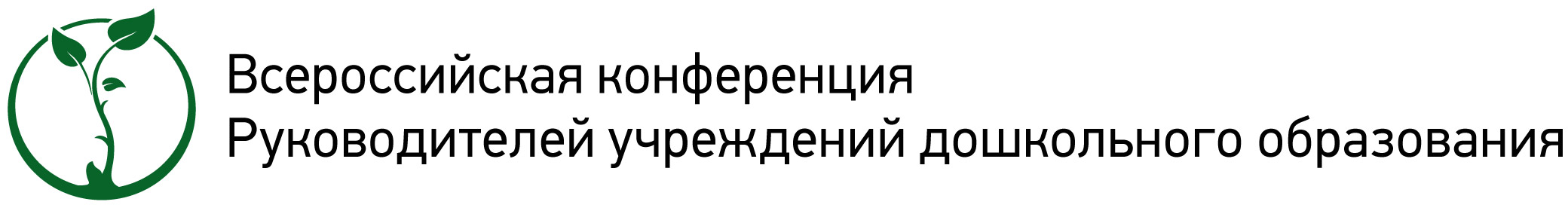 Место проведения: Москва, ГК «Измайлово», Измайловское ш., 71 Исполнительная дирекция: ГК «Открытый Диалог», 127549, г. Москва, ул. Бибиревская, д. 8, корп.1Тел.: (495) 287-88-77; факс: (499) 922-12-02; orgсom@od-group.rueduc-dou.ru25.01 2013 г.                                                                                                                              г. МоскваПРЕСС-РЕЛИЗОстрые вопросы управления учреждением дошкольного образования обсудят специалисты отрасли на конференции в Москве13-15 мая 2013 года, в ГК «Измайлово» (Москва), состоится  Всероссийская конференция руководителей учреждений дошкольного образования, организатором выступает Группа Компаний «Открытый Диалог». Мероприятие объединит специалистов из большинства регионов России, среди них - заведующие детскими садами, представители органов региональной власти, местного самоуправления и отраслевых ассоциаций. В первый день работы Конференции пройдёт пленарное заседание «Состояние и перспективы развития дошкольного образования в современной России». В рамках этого пункта программы состоится обсуждение федерального закона «Об образовании в Российской Федерации» N 273-ФЗ от 29 декабря 2012 г., рассмотрение вопросов образовательной политики РФ и многое другое. В параллельном режиме пройдёт работа сразу нескольких тематических секций:«Управление государственными/муниципальными дошкольными образовательными учреждениями»«Развитие частного дошкольного образования»«Особенности коррекционных/специальных дошкольных образовательных учреждений»Второй день Конференции будет посвящен работе мастер-классов от ведущих представителей отрасли. В ходе этих встреч участники познакомятся с новыми требования к профессиональной компетентности руководящих работников ДОУ, рассмотрят способы повышения профессиональной компетенции руководителя, и получат рекомендации по оптимальному управлению конфликтами в образовательном учреждении.                     Более подробная информация и программа Конференции на сайте: educ-dou.ruАккредитация представителей СМИ: +7 (495) 287-88-78 (доб. 147), +7 (910) 403-66-58 (моб.) или на электронный адрес a.khachatryan@od-group.ru, контактное лицо Анна Хачатрян; +7 (495)641-35-40 (доб. 134), +7 (961) 266-66-36 (моб.) или на электронный адрес a.kochura@region-dep.ru, контактное лицо Алина Кочура.